MOUNTAIN GREEN SEWER IMPROVEMENT DISTRICT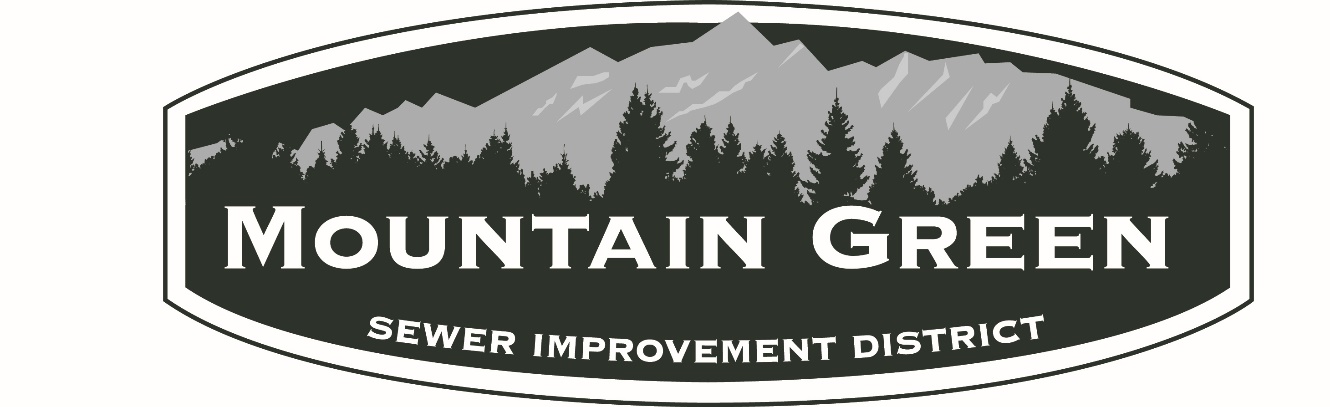 5455 West Old Highway Road, Mountain Green, UtahWednesday, December 7, 2022 2023 BUGET HEARING - 5:00 PMNOTICE OF PUBLIC HEARING FOR THEMOUNTAIN GREEN SEWER IMPROVEMENT DISTRICT 2023 BUDGET and TRUTH IN TAXATIONThe Mountain Green Sewer Improvement Districtwill hold its 2023 Budget Hearing on Wednesday,December 7, 2022 at 5 P.M.  This Public Hearingwill be held at the District Offices located at: 5455 West Old Highway RoadMountain Green, UT 84050.The purpose of this Hearing will be to discuss andapprove the proposed 2023 Budget, Amend the 2022 Budget, and approve Truth in Taxation.  All interested residents of the District are invitedto attend.  Please call 801-876-3416 for additional information.